Publicado en Madrid el 03/01/2022 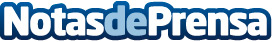 Escribir, maquillar, regalar: Las originales propuestas plantables de Sprout para Navidad y Reyes MagosDespués de su uso, los lápices Sprout se transforman en una flor, hierba o vegetal e incluso en un árbol de Navidad. Los lápices, los lápices de colores, así como el nuevo y exclusivo maquillaje plantable son ideas de regalo sostenibles y al mismo tiempo refinadas para niños, amigos y familiaresDatos de contacto:Sprout World605 065 567Nota de prensa publicada en: https://www.notasdeprensa.es/escribir-maquillar-regalar-las-originales Categorias: Nacional Marketing Sociedad Entretenimiento Ecología Consumo Ocio para niños http://www.notasdeprensa.es